اللجنــة التنفيـذيــــة للصنــدوق المــتعــدد الأطـــرافلتنفيـــذ بروتوكـول مونتريــال الاجتمــــــاع الخامس والثمانونمونتريال،  من 25 إلى 29 مايو/أيار 2020مؤجل: من 19 إلى 22  يولية/ تموز 2020*مقترح مشروع: قيرغيزستانتتألف هذه الوثيقة من تعليقات وتوصية الأمانة بشأن مقترح المشروع التالي: الإزالة*  بسبب فيروس كورونا (كوفيد-19)ورقة تقييم المشروع – مشروعات متعددة السنواتقيرغيزستان*المتبقي من الخدمة حتى عام 2025 بحد أقصى (0.10 طن استنفاد قدرات أوزون سنويا). وصف المشروعبالنيابة عن حكومة قيرغيزستان، قدم اليوئنديبي بصفته الوكالة المنفذة الرئيسية طلبا لتمويل الشريحة الثالثة والأخيرة من المرحلة الثانية من خطة إدارة إزالة المواد الهيدروكلوروفلوروكربونية بتكلفة إجمالية قدرها 65,856 دولارا أمريكيا تشمل 55,000 دولار أمريكي بالإضافة إلى تكاليف مساندة الوكالة البالغة 3,850 دولارا أمريكيا ليوئنديبي، و6,200 دولار أمريكي بالإضافة إلى تكاليف مساندة الوكالة ومقدارها 806 دولارات أمريكية لليونيب.ويتضمن التقديم تقريرا مرحليا عن تنفيذ الشريحة الثانية وخطة تنفيذ الشريحة للفترة 2020-2021.تقرير بشأن استهلاك الهيدروكلوروفلوروكربون أبلغت حكومة قيرغيزستان عن استهلاك يبلغ 0.71 طن من قدرات استنفاد الأوزون من المواد الهيدروكلوروفلوروكربونية عام 2019 وهو أقل بنسبة 82.5 في المائة عن خط الأساس للامتثال الخاص بهذه المواد. ويبين الجدول 1 استهلاك المواد الهيدروكلوروفلوروكربونية للفترة 2015-2019. الجدول 1: استهلاك المواد الهيدروكلوروفلوروكربونية في قيرغيزستان (بيانات الفترة 2015-2019 المقدَّمة عملا بالمادة 7)* بيانات البرنامج القطري المقدمة في 7 نيسان/أبريل 2020.حاليا، يُستَهلك الهيدروكلوروفلوروكربون-22 فقط لخدمة معدات تبريد وتكييف الهواء الحالية. والاستهلاك مستمر في الانخفاض مع التطبيق الصارم لنظم الترخيص والحصص، وتنفيذ الممارسات الجيدة في خدمة المعدات على يد الفنيين المدربين، وإدخال المعدات التي لا تعتمد على الهيدروكلوروفلوروكربون؛ وتأثير الاتحاد الأوروبي الذي أدى إلى تسريع اعتماد التكنولوجيات الخالية من الهيدروكلوروفلوروكربون في البلد. ومنذ عام 2011، كان استهلاك الهيدروكلوروفلوروكربون-141ب والهيدروكلوروفلوروكربون-142ب يساوي صفرا باستثناء عام 2013، عندما استُورِد 10.30 أطنان مترية (0.67 طن قدرات استنفاد الأوزون) من الهيدروكلوروفلوروكربون-142ب كعنصر من مزيج غاز التبريد.تقرير تنفيذ البرنامج القُطري أبلغت حكومة قيرغيزستان عن البيانات القطاعية لاستھلاك الهيدروكلوروفلوروكربون بموجب تقرير تنفيذ البرنامج القطري لعام 2018، وقد كانت ھذه البيانات متسقة مع البيانات المبلغ بها بمقتضى المادة 7 من بروتوكول مونتريال. التقرير المرحلي عن تنفيذ الشريحة الثانية من المرحلة الثانية من خطة إدارة إزالة المواد الهيدروكلوروفلوروكربونيةالإطار القانونيحظرت حكومة قيرغيزستان واردات المعدات القائمة على الهيدروكلوروفلوروكربون الهيدروكلوروفلوروكربون، بما في ذلك المعدات القائمة على الهيدروكلوروفلوروكربون "الجاف" (أي المعدات القائمة على الهيدروكلوروفلوروكربون التي تُشحن دون تحميلها بغاز التبريد الهيدروكلوروفلوروكربون) اعتبارا من 1 أيلول/سبتمبر 2015؛ ووضعت لوائح تقتضي الاعتماد الوطني لمتخصصي التبريد العاملين بالمواد الهيدروكلوروفلوروكربونية والمواد الهيدروفلوروكربونية وغازات التبريد الطبيعية وتجديد هذا الاعتماد من خلال الدورات التدريبية التي تُعقد كل عامين. واعتماد التقنيين إلزامي لخدمة معدات تبريد وتكييف هواء.وافقت الحكومة على قانون معياري بشأن قواعد السلامة لوحدات ونظم تبريد الأمونيا، واعتمدت قانونا بشأن حركة المواد المستنفدة للأوزون والمنتجات المحتوية عليها بين الدول الأعضاء في الاتحاد الاقتصادي للمنطقة الأوروبية الآسيوية. وفي كانون الأول/ديسمبر 2019، أيد البرلمان الصيغة الأولى لمرسوم التصديق على تعديل كيغالي؛ وستعقبه جولتان إضافيتان من الاستعراض بتصويت كان متوقعا في النصف الأول من عام 2020 ولكنها قد يتأخر نظرا لجائحة كوفيد-19. قطاع خدمة التبريدنُفذت الأنشطة التالية: تدريب مائتين وواحد وأربعين من موظفي الجمارك، من بينهم 72 امرأة تقريبا، في سبع حلقات عمل تناولت لوائح استيراد وتصدير وعبور المواد المستنفدة للأوزون والمعدات المحتوية على المواد المستنفدة للأوزون، ومنع الاتجار غير المشروع بالمواد المستنفدة للأوزون؛ تدريب خمسمائة وثلاثة وأربعين تقني تبريد، من بينهم خمس نساء، في 15 حقلة عمل تدريبية عن ممارسات الخدمة الجيدة، بما في ذلك المناولة الآمنة لغازات التبريد القابلة للاشتعال والسامة؛ وتم شراء وتوزيع ثلاثين آلة إعادة تدوير واسترداد و40 طقم أدوات خدمة (مثل مضخات التفريغ، وقواطع الأنابيب، والخراطيم) وسبع أطقم من المعدات والأدوات لمراكز التدريب (مثل آلات إعادة التدوير والاسترداد، ومضخات التفريغ، ومحطات الشحن). وفي عام 2019، تم استرداد 1015 كلغم من الهيدروكلوروفلوروكربون-22؛ تدريب واعتماد خمسمائة واثنين وتسعين متخصصا في التبريد، من بينهم خمس نساء، على تقنيات التبريد بالتعاون مع رابطة التبريد والجامعة التقنية الوطنية؛ تحديث مواد التدريب وإعداد الكتيبات لتتضمن مواضيع عن غازات التبريد والبيئة والتكنولوجيات البديلة الجديدة ذات إمكانية الاحترار العالمي المنخفضة وغير الهيدروفلوروكربونية؛ وعقدت خمس حلقات عمل لأصحاب متاجر البيع بالتجزئة والفنادق والكيانات الأخرى القائمة على معدات التبريد، مع التركيز على المعدات الجديدة القائمة على إمكانية الاحترار العالمي المنخفضة، وحلقتا عمل لمخططي المباني والمهندسين المعماريين بشأن المباني الموفرة للطاقة والممارسات الحديثة باستخدام غازات التبريد القائمة على إمكانية الاحترار العالمي المنخفضة. وكان من بين المالكين الذين شاركوا في حلقات العمل أربع وأربعون امرأة؛ وفي إطار جزء من برنامج حوافز المستخدم النهائي، اشتُريت 39 وحدة تبريد تستخدم R-290، ورُكِّبت ثلاث منها لإثبات الاستخدام الناجح، مع تركيب الوحدات المتبقية البالغ عددها 36 وحدة في قطاع الأغذية (مثل محلات البقالة الصغيرة والمقاهي والمطاعم)، مع مساهمة جميع المستخدمين النهائيين بنسبة تصل إلى 50 في المائة في تكلفة المعدات؛أُعدت ونشرت مواد توعية بما في ذلك الملصقات والكتيبات وصحائف الوقائع عن حماية طبقة الأوزون، وتوافر البدائل واستخدامها، بما في ذلك الاستخدام الآمن لغازات التبريد القابلة للاشتعال والسامة. وعُقدت اجتماعات تشاورية مع أصحاب المصلحة، بما في ذلك اجتماعان سنويان لرابطة التبريد الوطنية.وحدة تنفيذ ورصد المشروعووحدة الأوزون الوطنية، التابعة للوكالة الحكومية المعنية بحماية البيئة وشؤون الغابات، مسؤولة عن التنفيذ والرصد الشاملين لبرنامج خطة إدارة إزالة المواد الهيدروكلوروفلوروكربونية. ومن أصل 16,800 دولار أمريكي مخصصة لرصد المشروع في إطار الشريحة الثانية، صُرف 6,709 دولارات أمريكية للخبراء الاستشاريين الوطنيين لإجراء مسح للشركات باستخدام المواد المستنفدة للأوزون والمواد الهيدروفلوروكربونية وغازات التبريد الطبيعية وإعداد تقرير عن النتائج. والرصيد المتبقي وقدره 10,091 دولارا أمريكيا مخصصة للخبراء الاستشاريين الوطنيين المعينين لرصد مكونات خطة إدارة إزالة المواد الهيدروكلوروفلوروكربونية.مستوى صرف الأموالحتى آذار/مارس 2020، صُرِف مبلـغ 469,219 دولارا أمريكيا مـن مبلـغ 650,800 دولار أمريكي الموافق عليه حتى الآن (240,400 دولار أمريكي لليوئنديبي و228,819 دولارا أمريكيا لليونيب) كما هو مبين في الجدول 2. أمَّا الرصيد البالغ 181,581 دولارا أمريكيا، فيُصرف في عام 2021.الجدول 2: التقرير المالي للمرحلة الثانية من خطة إدارة إزالة المواد الهيدروكلوروفلوروكربونية في قيرغيزستان (بالدولار الأمريكي)خطة تنفيذ الشريحة الثالثة والأخيرة من خطة إدارة إزالة المواد الهيدروكلوروفلوروكربونيةستنفَّذ الأنشطة التالية بحلول ديسمبر/كانون الأول 2019:تطوير وتحديث التشريعات التنظيمية وفقا لمات يقتضيه بروتوكول مونتريال والاتحاد الاقتصادي للمنطقة الأوروبية الآسيوية (اليونيب) (4,000 دولار أمريكي)؛ توفير معدات التدريب وأدوات الخدمة (مثل محطة شحن غازات التبريد الطبيعي، وحامل اختبار اللحام والتفريغ، ومحلل غازات التبريد المتعددة الأساسي) لمراكز التدريب والمدارس المهنية وتوظيف خبير استشاري وطني لتوزيع الأدوات والتدريب عليها (اليوئديبي) (25,000 دولار أمريكي)؛ مواصلة تنفيذ برنامج حوافز المستخدم النهائي من خلال توفير معدات قائمة على إمكانية الاحترار العالمي المنخفضة بتمويل مشترك للمستخدمين النهائيين وتوظيف خبير وطني للبرنامج (اليوئديبي) (30,000 دولار أمريكي)؛ مواصلة أنشطة رصد خطة إدارة إزالة المواد الهيدروكلوروفلوروكربونية (اليونيب) (2,200 دولار أمريكي).تعليقات الأمانة وتوصيتهاالتعليقاتتقرير بشأن استهلاك الهيدروكلوروفلوروكربون أشارت الأمانة إلى أن استهلاك البلد لعام 2019 كان، على الرغم من التقدم المستمر في الحد من الاستهلاك، أعلى من الهدف المحدد في الخط 1.2 من التذييل 2-ألف من الاتفاق المبرم بين البلد واللجنة التنفيذية. وأوضح اليوئديبي أن الحكومة قد عقدت العزم، في الاجتماع الرابع والسبعين، على تحديد هذا الهدف عند 82.5 في المائة من خط الأساس للبلد، أي 0.71 طن قدرات استنفاد أوزون، وهو متوسط هدف عامي 2018 و2020. وبسبب خطأ غير مقصود، حُدد الهدف عند 0.41 طن قدرات استنفاد أوزون. وبناء عليه، طلبت الحكومة تحديث اتفاقها مع اللجنة التنفيذية. وتؤكد الأمانة أن خطأ مطبعيا تسبب في تحديد الحد الأقصى المسموح به للاستهلاك الكلي للهيدروكلوروفلوروكربون في الاتفاق عند 0.41 طن قدرات استنفاد أوزون بدلا من 0.71 طن قدرات استنفاد أوزون؛ وبناء على ذلك، أدرجت الأمانة، في المرفق الأول بهذه الوثيقة، اتفاقا محدثا يعكس الهدف المصحح، والذي يتماشى مع حصة عام 2019. وسيُلحق الاتفاق المحدث بالكامل بالتقرير النهائي للاجتماع الخامس والثمانين.ووافقت اليونيدو أيضا على تقديم تقرير التحقق الذي يغطي الاستهلاك من عام 2019 حتى عام 2022 وذلك في عام 2023، على أساس أنه إذا تقرر أن قيرغيزستان لا تمتثل للأهداف المحددة في الاتفاق المحدث، فيمكن للجنة التنفيذية النظر في تطبيق بند العقوبات على الموافقات المستقبلية الخاصة بالبلد. التقرير المرحلي عن تنفيذ الشريحة الثانية من خطة إدارة إزالة المواد الهيدروكلوروفلوروكربونيةالإطار القانونيأصدرت حكومة قيرغيزستان بالفعل حصص استيراد الهيدروكلوروفلوروكربون لعام 2020 وتبلغ أطنان قدرات استنفاد أوزون بها صفرا.قطاع خدمة التبريدباستثناء التبريد المنزلي وعدد محدود من منشآت التبريد التجارية الصناعية القائمة على الأمونيا، بدأ استخدام تكنولوجيا البديلة ذات إمكانية الاحترار العالمي المنخفضة استخداما محدودا في قطاع تبريد وتكييف الهواء. وإذ تلاحظ الأمانة بدء الاستخدام على هذا النحو المحدود، فإنها طلبت معلومات إضافية عن الأنشطة المضطلع بها في سياق مخطط حوافز المستخدم النهائي التي كانت جزءا من خطة التنفيذ الموافق عليها بموجب الشريحة الثانية، والأنشطة المخطط لها بموجب الشريحة الثالثة. وبموجب الشريحة الثانية، خطط اليوئديبي لاستيراد المكونات الرئيسية وتجميع غرفة تبريد واحدة أو غرفتين في الموقع في المنشآت التجارية القائمة على غازات التبريد الطبيعية مثل الأمونيا وثاني أكسيد الكربون لإدخال التكنولوجيا إلى السوق وإثبات فوائدها. ومع ذلك، وُجِد أن تقنيات الأمونيا وثاني أكسيد الكربون كانت باهظة الثمن بسبب انخفاض مستوى الرسملة للمستخدمين النهائيين في البلد، وتغيَّر تركيز المشروع إلى معدات تبريد صغيرة الحجم تستخدم R-290. وتمشيا مع المقرر 84/84(ج)، أوضح برنامج الأمم المتحدة الإنمائي (اليوئديبي) ما يلي:فيما يتعلق بإطار السياسة المحلية لدعم واستدامة بدء استخدام وتوسيع نطاق التكنولوجيا الجديدة القائمة على R-290، ستستفيد وحدة الأوزون الوطنية من الخبرة المكتسبة من برامج حوافز المستخدم النهائي في عصر الكلوروفلوروكربون. وسيعتمد المدى الذي يمكن من خلاله توسيع نطاق التكنولوجيا جزئيا على الموثوقية والتكاليف التشغيلية للتكنولوجيا واللوائح المتعلقة باستيراد التكنولوجيا واستخدامها. وسيتواصل النظر في هذه المكونات في إطار الأعمال المقبلة بموجب تعديل كيغالي؛ فيما يتعلق بعدد المستخدمين النهائيين الذين قد يكونون مهتمين بالتكنولوجيا، حددت وحدة الأوزون الوطنية 17 مستخدما كبيرا وأكثر من مائة مستخدم أصغر قد يكونون مهتمين بها؛ فيما يتعلق بوضع منهجية لتقدير قابلية التوسع في التكنولوجيا، أشارت الوحدة إلى أن شركة متعددة الجنسيات (كوكا كولا) قد بدأت في استيراد برادات أحادية قائمة على إمكانية الاحترار العالمي المنخفضة. وهذا الاستخدام، إلى جانب جهود التوعية في مجال البدء الناجح لاستخدام المعدات المقدمة بدعم من خطة إدارة إزالة المواد الهيدروكلوروفلوروكربونية، من شأنه أن يساعد على ضمان استمرار جهود بدء استخدام التكنولوجيا؛نظرا إلى محدودية بدء استخدام التكنولوجيا ذات إمكانية الاحترار العالمي المنخفضة في السوق، فإن إثبات فوائد التكنولوجيا مهم لضمان استيعابها. ولتحقيق هذه الغاية، سترصد وحدة الأوزون الوطنية أداء المعدات القائمة على R-290 وتقارنها بأداء المعدات القائمة على الهيدروكلوروفلوروكربون-22، وكذلك المعدات القائمة على الهيدروكلوروفلوروكربون-134أ و R-404A السائدة في البلد. ستبلغ الرابطة الوطنية للتبريد أصحاب المصلحة المعنيين بنتائج المشروع؛ تضمنت خطة إدارة إزالة المواد الهيدروكلوروفلوروكربونية عقد حلقات عمل تدريبية تناولت التعامل الآمن مع غازات التبريد القابلة للاشتعال؛ وحدثت مواد التدريب وأعدت أدلة لتتناول ضمن ما تتناول التكنولوجيات ذات إمكانية الاحترار العالمي المنخفضة؛ وركزت حلقات عمل المقدمة إلى أصحاب متاجر التجزئة والفنادق والكيانات الأخرى القائمة على معدات التبريد على المعدات الجديدة القائمة على مواضيع منها إمكانية الاحترار العالمي المنخفضة. وتنشر الرابطة الوطنية لخدمات التبريد معلومات عن استخدام غازات التبريد المختلفة، بما في ذلك غازات التبريد القابلة للاشتعال؛سيكون لزاما على المستخدمين النهائيين توفير تمويل مشترك بنسبة تصل إلى 50 في المائة، على حسب المستخدم النهائي؛ أكد اليوئديبي أنه من غير المخطط إعادة تهيئة البدائل القابلة للاشتعال أو السامة، وأن برنامج الأمم المتحدة الإنمائي سيقدم تقارير مفصلة عن نتائج مشروع المستخدم النهائي الذي نُفذ في قيرغيزستان بمجرد اكتماله، للسماح للأمانة بإعداد صحائف وقائع لتستفيد منها المشاريع المستقبلية. وتاريخ إنجاز المرحلة الثانية هو كانون الأول/ديسمبر 2021، كما هو محدد في الفقرة 14 من الاتفاق. استدامة إزالة الهيدروكلوروفلوروكربون نفذ البلد حظرا على المعدات القائمة على الهيدروكلوروفلوروكربون، بما في ذلك المعدات "الجافة"، علاوة على حظر استيراد المواد الخاضعة للرقابة التي أزيلت بالفعل (أي المرفقات ألف وباء وهاء، باستثناء استخدامات بروميد الميثيل في الحجر الصحي السابق للشحن) والمعدات المحتوية على تلك المواد، حسب الحالة. ويُطبَّق هذا الحظر من خلال الجمارك والمفتشية التقنية الحكومية والجهات المالية وجهات مراقبة الحدود. ويطبق نظام الترخيص والحصص بفعالية ويتضمن المواد الهيدروكلوروفلوروكربونية والمواد الخاضعة للرقابة التي أزيلت بالفعل، مع إطلاق تنبيه في حالة تقديم أي مستورد وثائق تتضمن مواد خاضعة للرقابة أزيلت تدريجيا. وقد كُشِف عن آخر استيراد غير قانوني إلى البلد في عام 2014 وأبلغت به أمانة الأوزون. وتراقب وحدة الأوزون الوطنية بانتظام استخدام غازات التبريد في السوق ولم ينم إلى علمها أي استخدام لها في السوق أو إزالة مخزونات لمواد خاضعة للرقابة تدريجيا. واستدامة تدريب التقنيين مضمون بالنظر إلى أن اعتمادهم إلزامي؛ وستوفر مدارس التدريب المهني التدريب للحصول على هذا الاعتماد بدعم من خطة إدارة إزالة المواد الهيدروكلوروفلوروكربونية.الخلاصة كان استهلاك الهيدروكلوروفلوروكربون لعام 2019 البالغ 0.71 طن قدرات استنفاد أوزون من المواد الهيدروكلوروفلوروكربونية أقل من خط الأساس بنسبة 82.5 في المائة وجاء تمشيا مع مشروع الاتفاق المحدثة، الذي يرد فيه تصحيح خطأ غير مقصود وقع في الاجتماع الرابع والسبعين. وتواصل الحكومة تنفيذ نظم الترخيص والحصص لرصد ومراقبة المواد الهيدروكلوروفلوروكربونية، مع تحديد حصة عام 2020 من أطنان قدرات استنفاد الأوزون عند صفر، وتفرض الحظر على واردات المعدات القائمة على الهيدروكلوروفلوروكربون، مما سيساعد على ضمان استدامة الإزالة التدريجية. وتمضي الأنشطة قدما، بما في ذلك تدريب موظفي الجمارك وإنفاذ القانون والتقنيين مع التركيز على خدمة المعدات باستخدام غازات التبريد القابلة للاشتعال والبدائل الخالية من الهيدروكلوروفلوروكربون. وينتج عن نظام الاعتماد الإلزامي للتقنيين ممارسات خدمة أفضل ويضمن استدامة التدريب. وستواصل الحكومة تنفيذ أنشطة خطة إدارة إزالة المواد الهيدروكلوروفلوروكربونية التي تركز على إنفاذ اللوائح وتدريب تقنيي الخدمة واعتماد استخدام بدائل ذات إمكانية الاحترار العالمي المنخفضة والخالية من الهيدروكلوروفلوروكربون من خلال برامج الحوافز والتوعية. ومن شأن التحقق من الاستهلاك المقرر تقديمه في عام 2023 أن يسمح بالتحقق من استهلاك البلد قبل إنجاز الاتفاق، ومن أن استهلاك البلد بعد ذلك ظل ضمن حدود بقايا الخدمة المحددة في الاتفاق.التوصيةتوصي أمانة الصندوق اللجنة التنفيذية بأن: تحيط علما بالتقرير المرحلي بشأن تنفيذ الشريحة الثانية من خطة إدارة إزالة المواد الهيدروكلوروفلوروكربونية لقيرغيزستان؛ تحيط علما بأن أمانة الصندوق قد قامت بتحديث الاتفاق بين حكومة قيرغيزستان واللجنة التنفيذية، على النحو الوارد في المرفق الأول بهذه الوثيقة، وتحديدا: الملحق 2-أ، ليعكس أن هدف 2019 المحدد في الخط 2.1 كان 0.71 طن قدرات استنفاد أوزون؛ وأن الفقرة 16، التي أضيفت للإشارة إلى أن الاتفاق المحدث تحل محل ما تم التوصل إليه في الاجتماع الرابع والسبعين؛ تطلب إلى حكومة قيرغيزستان واليونديبي واليونيب تقديم تقرير مرحلي عن تنفيذ برنامج العمل المقترن بالشريحة النهائية وتقرير إتمام المشروع إلى الاجتماع الأول للجنة التنفيذية في عام 2022؛تطلب إلى اليوئديبي أن يدرج في برنامج عمله/تعديلات برنامج عمله تمويلا لعام 2022 بمبلغ 30,000 دولار أمريكي، إضافةً إلى تكاليف مساندة الوكالات، لإعداد تقرير التحقق من استهلاك قيرغيزستان للفترة 2019-2022، لتقديمه إلى الاجتماع الأول لعام 2023.وتوصي أمانة الصندوق أيضاً بالموافقة الشمولية على الشريحة الثالثة والنهائية من المرحلة الثانية من خطة إدارة إزالة المواد الهيدروكلوروفلوروكربونية لقيرغيزستان، وخطة تنفيذ الشريحة للفترة 2020-2021 المقابلة لها بمستويات التمويل المبيَّنة في الجدول أدناه، على أساس ما يلي:أنه إذا أشار تقرير التحقق المقرر تقديمه في عام 2023، الذي يغطي استهلاك البلد في عام 2019 حتى عام 2022، إلى أن البلد لم يكن ممتثلا للأهداف المحددة في الاتفاق، فيمكن للجنة التنفيذية النظر في تطبيق بند العقوبات على الموافقات المستقبلية الخاصة بالبلد؛أن كان استهلاك قيرغيزستان في قطاع الخدمة دون غيره؛ وأن خطة الحوافز الرامية إلى تعزيز تحويل معدات التبريد وتكييف الهواء إلى بدائل ذات إمكانية احترار عالمي منخفضة تشمل التدريب ذا الصلة وبناء القدرات لضمان التنفيذ المستدام؛ وأن يوفر المستخدمون النهائيون التمويل المشترك للمشاركة في المخطط؛ وأن يرفع اليوئديبي تقارير مفصلة عن نتائج خطة حوافز المستخدم النهائي بمجرد إنجازها:المرفق الأولنص سيتم إدراجه في الاتفاق المعدل بين حكومة قيرغيزستان واللجنة التنفيذية للصندوق المتعدد الأطراف لتخفيض استهلاك المواد الهيدروكلوروفلوروكربونية وفقا للمرحلة الثانية من خطة إدارة إزالة المواد الهيدروكلوروفلوروكربونية(التغييرات ذات الصلة محددة بالخط العريض لسهولة الرجوع إليها)هذا الاتفاق المحدَّث يحل محل الاتفاق المعقود بين حكومة قيرغيزستان واللجنة التنفيذية في الاجتماع الرابع والسبعين للجنة التنفيذية.ﺍﻟﺘﺬﻳﻴﻞ -2 ﺃﻟﻒ: ﺍﻷﻫﺪﺍﻑ ﻭﺍﻟﺘﻤﻮﻳﻞ*المتبقي من الخدمة حتى عام 2025 بحد أقصى (0.10 طن استنفاد قدرات أوزون سنويا). EP EP الأمم المتحدةالأمم المتحدةDistr.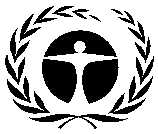 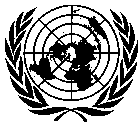 GENERALUNEP/OzL.Pro/ExCom/85/322 May 2020ARABICORIGINAL: ENGLISHبرنامجالأمم المتحدةللبيئةلبرنامجالأمم المتحدةللبيئةلخطة إدارة إزالة المواد الهيدروكلوروفلوروكربونية (المرحلة الثانية، الشريحة الثالثة)برنامج الأمم المتحدة الإنمائي (اليوئديبي) /برنامج الأمم المتحدة للبيئة (يونيب)(أولا) عنوان المشروعالوكالةالاجتماع الذي صدرت فيه الموافقةتدابير الرقابةخطة إزالة المواد الهيدروكلوروفلوروكربونية (المرحلة الثانية)اليوئنديبي (الوكالة الرئيسة)، اليونيبالرابع والسبعون 97.5% بحلول عام 2020 و100% بحلول عام 2025(ثانيا) أحدث بيانات المادة 7 (المرفق جيم المجموعة الأولى)السنة: 20181,33 (بأطنان قدرات استنفاذ الأوزون)(ثالثا) أحدث البيانات القطاعية للبرنامج القطري (بأطنان قدرات استنفاذ الأوزون)(ثالثا) أحدث البيانات القطاعية للبرنامج القطري (بأطنان قدرات استنفاذ الأوزون)(ثالثا) أحدث البيانات القطاعية للبرنامج القطري (بأطنان قدرات استنفاذ الأوزون)(ثالثا) أحدث البيانات القطاعية للبرنامج القطري (بأطنان قدرات استنفاذ الأوزون)(ثالثا) أحدث البيانات القطاعية للبرنامج القطري (بأطنان قدرات استنفاذ الأوزون)(ثالثا) أحدث البيانات القطاعية للبرنامج القطري (بأطنان قدرات استنفاذ الأوزون)(ثالثا) أحدث البيانات القطاعية للبرنامج القطري (بأطنان قدرات استنفاذ الأوزون)(ثالثا) أحدث البيانات القطاعية للبرنامج القطري (بأطنان قدرات استنفاذ الأوزون)السنة: 2019السنة: 2019كيميائيأيروسولرغوةإطفاء حرائقتبريدتبريدمذيبعامل تصنيعاستخدام مختبريإجمالي الاستهلاك القطاعيتصنيعخدمةالهيدروكلوروفلوروكربون-220.710.71(رابعا) بيانات الاستهلاك (بأطنان قدرات استنفاذ الأوزون)(رابعا) بيانات الاستهلاك (بأطنان قدرات استنفاذ الأوزون)(رابعا) بيانات الاستهلاك (بأطنان قدرات استنفاذ الأوزون)(رابعا) بيانات الاستهلاك (بأطنان قدرات استنفاذ الأوزون)خط الأساس للفترة 2009-2010:4.1نقطة البداية للتخفيضات المجمعة المستدامة:4.1الاستهلاك المؤهل للتمويل (بأطنان قدرات استنفاذ الأوزون)الاستهلاك المؤهل للتمويل (بأطنان قدرات استنفاذ الأوزون)الاستهلاك المؤهل للتمويل (بأطنان قدرات استنفاذ الأوزون)الاستهلاك المؤهل للتمويل (بأطنان قدرات استنفاذ الأوزون)الموافق عليه بالفعل:4.1المتبقي:0(خامسا) خطة الأعمال(خامسا) خطة الأعمال2020اليونيبإزالة المواد المستنفدة للأوزون (بأطنان قدرات استنفاذ الأوزون)0.03اليونيبالتمويل (بالدولار الأمريكي)7,006اليوئنديبيإزالة المواد المستنفدة للأوزون (بأطنان قدرات استنفاذ الأوزون)0.24اليوئنديبيالتمويل (بالدولار الأمريكي)58,850(سادسا) بيانات المشروع(سادسا) بيانات المشروع(سادسا) بيانات المشروع201520162017201820192020*المجموعحدود الاستهلاك في بروتوكول مونتريالحدود الاستهلاك في بروتوكول مونتريالحدود الاستهلاك في بروتوكول مونتريال3.693.693.693.693.692.67غير متاحالحد الأقصى للاستهلاك المسموح به (بأطنان قدرات استنفاذ الأوزون)الحد الأقصى للاستهلاك المسموح به (بأطنان قدرات استنفاذ الأوزون)الحد الأقصى للاستهلاك المسموح به (بأطنان قدرات استنفاذ الأوزون)3.082.672.051.320.710.10لا ينطبقالتمويل المتفق عليه (بالدولار الأمريكي)اليوئنديبيتكاليف المشروع170,00000175,000055,000400,000التمويل المتفق عليه (بالدولار الأمريكي)اليوئنديبيتكاليف الدعم11,9000012,25003,85028,000التمويل المتفق عليه (بالدولار الأمريكي)اليونيبتكاليف المشروع150,00000155,80006,200312,000التمويل المتفق عليه (بالدولار الأمريكي)اليونيبتكاليف الدعم19,5000020,254080640,560التمويل الذي أقرته اللجنة التنفيذيةالتمويل الذي أقرته اللجنة التنفيذيةتكاليف المشروع320,00000330,80000650,800التمويل الذي أقرته اللجنة التنفيذيةالتمويل الذي أقرته اللجنة التنفيذيةتكاليف الدعم31,4000032,5040063,904إجمالي الأموال المطلوب الموافقة عليها خلال هذا الاجتماع (بالدولار الأمريكي)إجمالي الأموال المطلوب الموافقة عليها خلال هذا الاجتماع (بالدولار الأمريكي)تكاليف المشروع61,20061,200إجمالي الأموال المطلوب الموافقة عليها خلال هذا الاجتماع (بالدولار الأمريكي)إجمالي الأموال المطلوب الموافقة عليها خلال هذا الاجتماع (بالدولار الأمريكي)تكاليف الدعم4,6564,656توصية الأمانة:موافقة شموليةالهيدروكلوروفلوروكربون20152016201720182019*خط الأساسبالأطنان المتريةالهيدروكلوروفلوروكربون-2228.7531.5024.8924.1412.9057.40الهيدروكلوروفلوروكربون-141ب0.000.000.000.000.006.61الهيدروكلوروفلوروكربون-142ب0.000.000.000.000.002.60المجموع (بالطن المتري)28.7531.5024.8924.1412.9066.61أطنان قدرات استنفاد الأوزونالهيدروكلوروفلوروكربون-221.581.731.371.330.713.16الهيدروكلوروفلوروكربون-141ب0.000.000.000.000.000.73الهيدروكلوروفلوروكربون-142ب0.000.000.000.000.000.17المجموع (بأطنان قدرات استنفاد الأوزون)1.581.731.371.330.714.05الوكالةالشريحة الأولىالشريحة الأولىالشريحة الثانيةالشريحة الثانيةالمجموع الموافق عليهالمجموع الموافق عليهالوكالةالموافق عليهالمنصرفالموافق عليهالمنصرفالموافق عليهالمنصرفاليوئنديبي170,000170,000175,00070,400345,000240,400اليونيب150,000150,000155,80078,819305,800228,819المجموع320,000320,000330,800149,219650,800469,219نسبة الصرف (%)10010045457272اسم المشروعتمويل المشروع (بالدولار الأمريكي)تكلفة المساندة (بالدولار الأمريكي)الوكالة المنفذة(أ)خطة إدارة إزالة المواد الهيدروكلوروفلوروكربونية (المرحلة الثانية، الشريحة الثالثة)55,0003,850اليوئنديبي(ب)خطة إدارة إزالة المواد الهيدروكلوروفلوروكربونية (المرحلة الثانية، الشريحة الثالثة)6,200806اليونيبالصفالوصف201520162017201820192020*المجموع1.1جدول تخفيضات بروتوكول مونتريال لمواد المرفق جيم، المجموعة الأولى (بأطنان قدرات استهلاك الأوزون)3.693.693.693.693.692.67غير متاح1.2الحد الأقصى المسموح به للاستهلاك الكلي من مواد المرفق جيم، المجموعة الأولى (بأطنان قدرات استهلاك الأوزون)3.082.672.051.320.710.10غير متاح2.1التمويل المتفق عليه للوكالة المنفذة الرئيسية (اليوئنديبي) (بالدولار الأمريكي)170,00000175,000055,000400,0002.2تكاليف دعم الوكالة المنفذة الرئيسية (بالدولار الأمريكي)11,9000012,25003,85028,0002.3التمويل الموافق عليه للوكالة المنفذة المتعاونة (اليونيب) (بالدولار الأمريكي)150,00000155,80006,200312,0002.4تكاليف دعم الوكالة المنفذة المتعاونة (بالدولار الأمريكي)19,5000020,254080640,5603.1مجموع التمويل المتفق عليه (بالدولار الأمريكي)320,00000330,800061,200712,0003.2مجموع تكاليف المساندة (بالدولار الأمريكي)31,4000032,50404,65668,5603.3مجموع التكاليف المتفق عليها (بالدولار الأمريكي)351,40000363,304065,856780,5604.1.1مجموع الهيدروكلوروفلوروكربون-22 المتفق على إزالته بموجب هذا الاتفاق (بأطنان قدرات استنفاد الأوزون)مجموع الهيدروكلوروفلوروكربون-22 المتفق على إزالته بموجب هذا الاتفاق (بأطنان قدرات استنفاد الأوزون)مجموع الهيدروكلوروفلوروكربون-22 المتفق على إزالته بموجب هذا الاتفاق (بأطنان قدرات استنفاد الأوزون)مجموع الهيدروكلوروفلوروكربون-22 المتفق على إزالته بموجب هذا الاتفاق (بأطنان قدرات استنفاد الأوزون)مجموع الهيدروكلوروفلوروكربون-22 المتفق على إزالته بموجب هذا الاتفاق (بأطنان قدرات استنفاد الأوزون)مجموع الهيدروكلوروفلوروكربون-22 المتفق على إزالته بموجب هذا الاتفاق (بأطنان قدرات استنفاد الأوزون)مجموع الهيدروكلوروفلوروكربون-22 المتفق على إزالته بموجب هذا الاتفاق (بأطنان قدرات استنفاد الأوزون)2.884.1.2الهيدروكلوروفلوروكربون-22 الذي يتعين إزالته من مشروعات الموافق عليها في السابق (بأطنان قدرات استنفاد الأوزون)الهيدروكلوروفلوروكربون-22 الذي يتعين إزالته من مشروعات الموافق عليها في السابق (بأطنان قدرات استنفاد الأوزون)الهيدروكلوروفلوروكربون-22 الذي يتعين إزالته من مشروعات الموافق عليها في السابق (بأطنان قدرات استنفاد الأوزون)الهيدروكلوروفلوروكربون-22 الذي يتعين إزالته من مشروعات الموافق عليها في السابق (بأطنان قدرات استنفاد الأوزون)الهيدروكلوروفلوروكربون-22 الذي يتعين إزالته من مشروعات الموافق عليها في السابق (بأطنان قدرات استنفاد الأوزون)الهيدروكلوروفلوروكربون-22 الذي يتعين إزالته من مشروعات الموافق عليها في السابق (بأطنان قدرات استنفاد الأوزون)الهيدروكلوروفلوروكربون-22 الذي يتعين إزالته من مشروعات الموافق عليها في السابق (بأطنان قدرات استنفاد الأوزون)0.324.1.3الاستهلاك المؤهل المتبقي من الهيدروكلوروفلوروكربون-22 (بأطنان قدرات استنفاد الأوزون)الاستهلاك المؤهل المتبقي من الهيدروكلوروفلوروكربون-22 (بأطنان قدرات استنفاد الأوزون)الاستهلاك المؤهل المتبقي من الهيدروكلوروفلوروكربون-22 (بأطنان قدرات استنفاد الأوزون)الاستهلاك المؤهل المتبقي من الهيدروكلوروفلوروكربون-22 (بأطنان قدرات استنفاد الأوزون)الاستهلاك المؤهل المتبقي من الهيدروكلوروفلوروكربون-22 (بأطنان قدرات استنفاد الأوزون)الاستهلاك المؤهل المتبقي من الهيدروكلوروفلوروكربون-22 (بأطنان قدرات استنفاد الأوزون)الاستهلاك المؤهل المتبقي من الهيدروكلوروفلوروكربون-22 (بأطنان قدرات استنفاد الأوزون)04.2.1مجموع الهيدروكلوروفلوروكربون-141ب المتفق على إزالته بموجب هذا الاتفاق (بأطنان قدرات استنفاد الأوزون)مجموع الهيدروكلوروفلوروكربون-141ب المتفق على إزالته بموجب هذا الاتفاق (بأطنان قدرات استنفاد الأوزون)مجموع الهيدروكلوروفلوروكربون-141ب المتفق على إزالته بموجب هذا الاتفاق (بأطنان قدرات استنفاد الأوزون)مجموع الهيدروكلوروفلوروكربون-141ب المتفق على إزالته بموجب هذا الاتفاق (بأطنان قدرات استنفاد الأوزون)مجموع الهيدروكلوروفلوروكربون-141ب المتفق على إزالته بموجب هذا الاتفاق (بأطنان قدرات استنفاد الأوزون)مجموع الهيدروكلوروفلوروكربون-141ب المتفق على إزالته بموجب هذا الاتفاق (بأطنان قدرات استنفاد الأوزون)مجموع الهيدروكلوروفلوروكربون-141ب المتفق على إزالته بموجب هذا الاتفاق (بأطنان قدرات استنفاد الأوزون)04.2.2الهيدروكلوروفلوروكربون-141ب الذي يتعين إزالته من المشروعات الموافق عليها في السابق (بأطنان قدرات استنفاد الأوزون)الهيدروكلوروفلوروكربون-141ب الذي يتعين إزالته من المشروعات الموافق عليها في السابق (بأطنان قدرات استنفاد الأوزون)الهيدروكلوروفلوروكربون-141ب الذي يتعين إزالته من المشروعات الموافق عليها في السابق (بأطنان قدرات استنفاد الأوزون)الهيدروكلوروفلوروكربون-141ب الذي يتعين إزالته من المشروعات الموافق عليها في السابق (بأطنان قدرات استنفاد الأوزون)الهيدروكلوروفلوروكربون-141ب الذي يتعين إزالته من المشروعات الموافق عليها في السابق (بأطنان قدرات استنفاد الأوزون)الهيدروكلوروفلوروكربون-141ب الذي يتعين إزالته من المشروعات الموافق عليها في السابق (بأطنان قدرات استنفاد الأوزون)الهيدروكلوروفلوروكربون-141ب الذي يتعين إزالته من المشروعات الموافق عليها في السابق (بأطنان قدرات استنفاد الأوزون)0.704.2.3الاستهلاك المؤهل المتبقي من الهيدروكلوروفلوروكربون-141ب (بأطنان قدرات استنفاد الأوزون)الاستهلاك المؤهل المتبقي من الهيدروكلوروفلوروكربون-141ب (بأطنان قدرات استنفاد الأوزون)الاستهلاك المؤهل المتبقي من الهيدروكلوروفلوروكربون-141ب (بأطنان قدرات استنفاد الأوزون)الاستهلاك المؤهل المتبقي من الهيدروكلوروفلوروكربون-141ب (بأطنان قدرات استنفاد الأوزون)الاستهلاك المؤهل المتبقي من الهيدروكلوروفلوروكربون-141ب (بأطنان قدرات استنفاد الأوزون)الاستهلاك المؤهل المتبقي من الهيدروكلوروفلوروكربون-141ب (بأطنان قدرات استنفاد الأوزون)الاستهلاك المؤهل المتبقي من الهيدروكلوروفلوروكربون-141ب (بأطنان قدرات استنفاد الأوزون)04.3.1إجمالي إزالة الهيدروكلوروفلوروكربون–142ب المتفق على تحقيقها بموجب هذا الاتفاق (بأطنان قدرات استنفاد الأوزون)إجمالي إزالة الهيدروكلوروفلوروكربون–142ب المتفق على تحقيقها بموجب هذا الاتفاق (بأطنان قدرات استنفاد الأوزون)إجمالي إزالة الهيدروكلوروفلوروكربون–142ب المتفق على تحقيقها بموجب هذا الاتفاق (بأطنان قدرات استنفاد الأوزون)إجمالي إزالة الهيدروكلوروفلوروكربون–142ب المتفق على تحقيقها بموجب هذا الاتفاق (بأطنان قدرات استنفاد الأوزون)إجمالي إزالة الهيدروكلوروفلوروكربون–142ب المتفق على تحقيقها بموجب هذا الاتفاق (بأطنان قدرات استنفاد الأوزون)إجمالي إزالة الهيدروكلوروفلوروكربون–142ب المتفق على تحقيقها بموجب هذا الاتفاق (بأطنان قدرات استنفاد الأوزون)إجمالي إزالة الهيدروكلوروفلوروكربون–142ب المتفق على تحقيقها بموجب هذا الاتفاق (بأطنان قدرات استنفاد الأوزون)0.204.3.2الهيدروكلوروفلوروكربون-142ب الذي يتعين إزالته من المشروعات الموافق عليها في السابق (بأطنان قدرات استنفاد الأوزون)الهيدروكلوروفلوروكربون-142ب الذي يتعين إزالته من المشروعات الموافق عليها في السابق (بأطنان قدرات استنفاد الأوزون)الهيدروكلوروفلوروكربون-142ب الذي يتعين إزالته من المشروعات الموافق عليها في السابق (بأطنان قدرات استنفاد الأوزون)الهيدروكلوروفلوروكربون-142ب الذي يتعين إزالته من المشروعات الموافق عليها في السابق (بأطنان قدرات استنفاد الأوزون)الهيدروكلوروفلوروكربون-142ب الذي يتعين إزالته من المشروعات الموافق عليها في السابق (بأطنان قدرات استنفاد الأوزون)الهيدروكلوروفلوروكربون-142ب الذي يتعين إزالته من المشروعات الموافق عليها في السابق (بأطنان قدرات استنفاد الأوزون)الهيدروكلوروفلوروكربون-142ب الذي يتعين إزالته من المشروعات الموافق عليها في السابق (بأطنان قدرات استنفاد الأوزون)04.3.3الاستهلاك المؤهل المتبقي من الهيدروكلوروفلوروكربون-142ب (بأطنان قدرات استنفاد الأوزون)الاستهلاك المؤهل المتبقي من الهيدروكلوروفلوروكربون-142ب (بأطنان قدرات استنفاد الأوزون)الاستهلاك المؤهل المتبقي من الهيدروكلوروفلوروكربون-142ب (بأطنان قدرات استنفاد الأوزون)الاستهلاك المؤهل المتبقي من الهيدروكلوروفلوروكربون-142ب (بأطنان قدرات استنفاد الأوزون)الاستهلاك المؤهل المتبقي من الهيدروكلوروفلوروكربون-142ب (بأطنان قدرات استنفاد الأوزون)الاستهلاك المؤهل المتبقي من الهيدروكلوروفلوروكربون-142ب (بأطنان قدرات استنفاد الأوزون)الاستهلاك المؤهل المتبقي من الهيدروكلوروفلوروكربون-142ب (بأطنان قدرات استنفاد الأوزون)0